Задача № 2. Расчет статически неопределимого ступенчатого бруса. Для статически неопределимой системы (рис.2, табл.2) определить:1. Продольные силы и нормальные напряжения в поперечных сеченияхступенчатого бруса (Е = 2•105 МПа).2-Построить эпюры продольных сил и напряжений.3.Проверить условие прочности для опасного сечения при [а] =160 МПа.4.Определить перемещение сечения 1-1 бруса и построить эпюру перемещений№схемы VПлощадь А, см2=0,5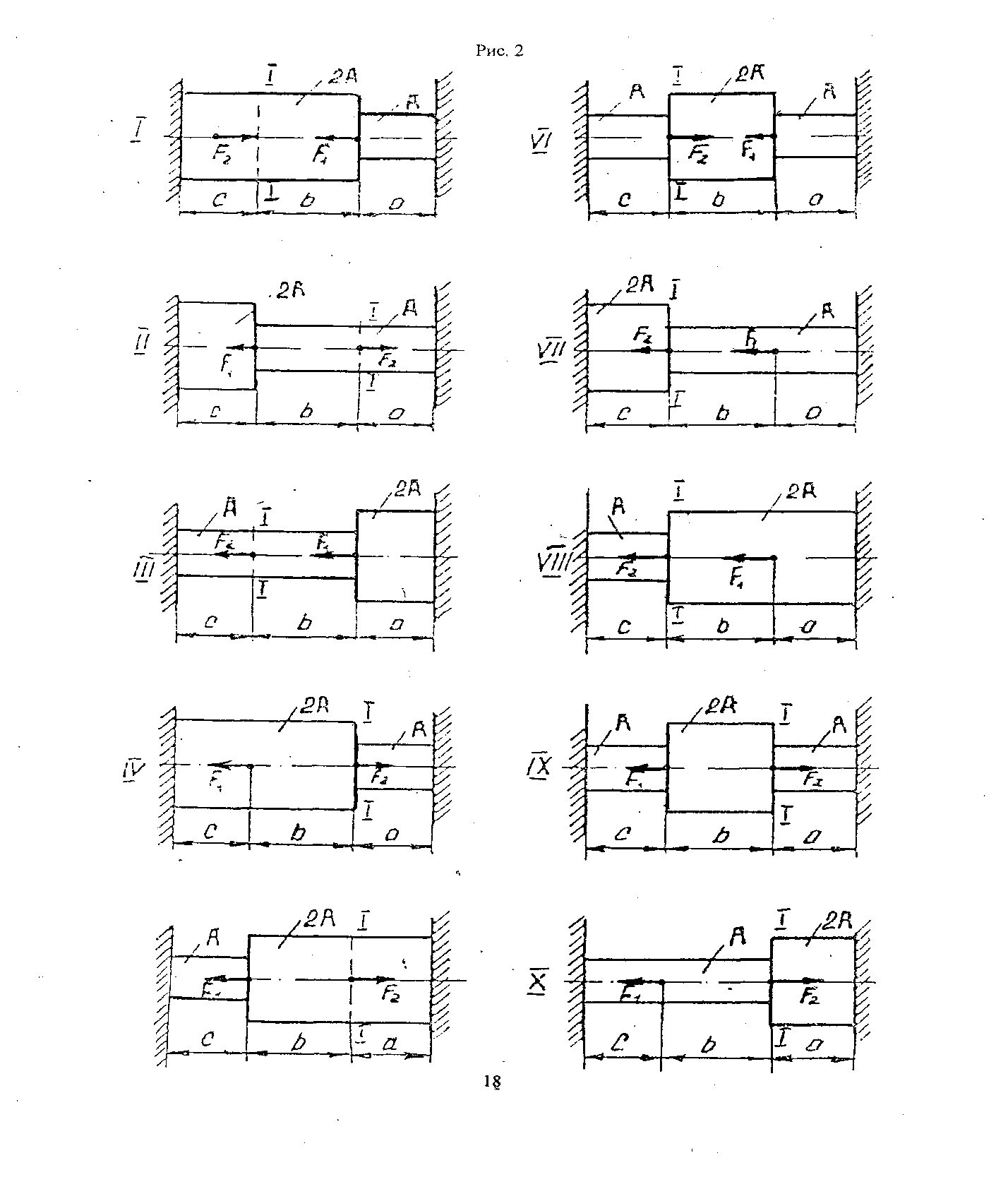 Сила, кНСила, кНfiF23050Длина участка, мДлина участка, мДлина участка, маЬс0,50,70,6